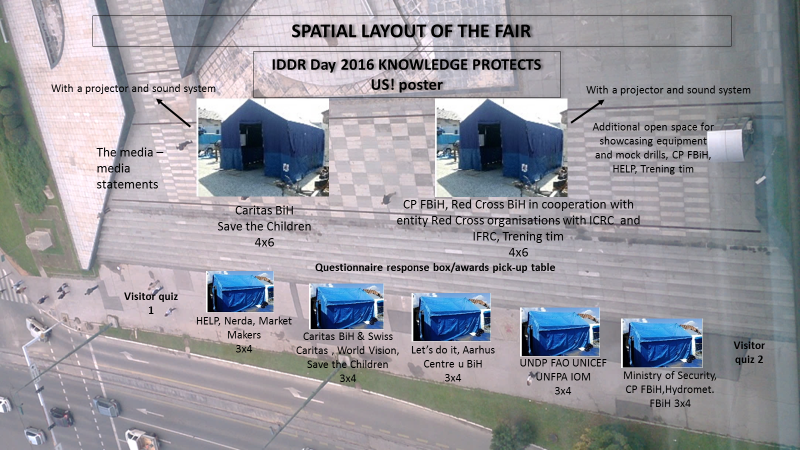 DRR KNOWLEDGE FAIR PARTICIPANTS13 OCTOBER 2016DRR KNOWLEDGE FAIR PARTICIPANTS13 OCTOBER 2016DRR KNOWLEDGE FAIR PARTICIPANTS13 OCTOBER 2016DRR KNOWLEDGE FAIR PARTICIPANTS13 OCTOBER 2016DRR KNOWLEDGE FAIR PARTICIPANTS13 OCTOBER 2016Institution/organisationFocal pointE-mailExhibition designExhibition contentBiH Ministry of SecurityAlmir BeridanLejla FetahovicAlmir.Beridan@msb.gov.baLejla.Fetahovic@msb.gov.baInformation deskPublications and DRR educational materials which the Ministry of Security produced in cooperation with other organisationsCivil Protection Administration of the Federation of BiHMajda KovačMajda.Kovac@fucz.gov.baInformation desk and interactive showcaseInformation desk/booth: the project of the network of volunteers within the rescue and protection system in FBiHInteractive: drills/educational exercises for citizens focusing on raising awareness of landmine hazards, removal of UXO, the use of dogs in mine action and search for missing persons, showcasing the equipment of rescue teams, such as the use of drones in disaster response and mine action services, mapping in rescue operationsHydro-meteorological Institute of the FederationSabina Hodžićsabina.hodzic@fhmzbih.gov.baInformation deskShowcasing seismic activity and hydro-meteorological billboardsFAOVlado PijunovićVlado.Pijunovic@fao.orgInformation deskShowcasing DRR educational content and showing a short videoUNDPAida Hadzić - Huremaida.hadzic-hurem@undp.orgInformation deskShowcasing DRR educational content and information materialsUNFPAFatima Čengićcengic@unfpa.orgInformation deskShowcasing publications and brochures in the area of health needs after disasters, e.g. safe motherhood in emergencies and/or disasters UNICEFSophie Krauchiskrauchi@unicef.orgInformation deskIOMDanijela TorbicaDTORBICA@iom.intInformation deskDirect interaction with visitors and distribution of brochures and publications explaining the importance of psycho-social assistance and preservation of mental health in disaster response and recovery and the impact of traumatic experiences on mental health. Caritas BiH in cooperation with Swiss Caritas in BiHDijana MuzickaRenate Bucher d.muzicka@caritas.barbucher@caritas.chInformation desk and interactive showcaseInformation desk/booth: PPT presentations and distribution of DRR leaflets and publications Interactive: Playground for kids: Meeting Herman  - learning and preparing for natural disasters Save the ChildrenDragan LičaninDragan.Licanin@savethechildren.orgInformation desk and interactive showcaseInformation desk/booth: PPT presentations and distribution of educational materials developed within the projects “Building Resilience to Natural and Other Disasters in the Field of Education and Local Communities”, “Building Resilience to Natural and Other Disasters in Flood-affected Municipalities in BiH”, “Building Resilience to Natural and Other Disasters in Elementary Schools in BiH”Interactive: DRR workshop for kids – making a scale model landslide; kids quizThe Red Cross Society of BiH in cooperation with the entity Red Cross organisations, ICRC (International Committee of the Red Cross) and IFRCBranko LekoEdina Ahmagicsecretary.general@rcsbh.orgedina@rcsbh.orgInformation desk and interactive showcaseInformation desk/booth: DRR publications and educational materials -   Mine awareness, disaster preparedness and response, Tracing service and first aidInteractive: First aid mock drill & exercisesWorld VisionDragana BulićAlmir Zulićdragana_bulic@wvi.orgAlmir_Zulic@wvi.orgInformation deskShowcasing DRR educational materials and videos – DRR in schoolsAssociation “Aarhus Centre” in BiHSabina Jukankoordinator@aarhus.baInformation deskDistribution of DRR educational materials and leaflets and presentation of an electronic version of the DRR information packageMarketMakers projectAjla Vilogoracajla@marketmakers.baInformation deskShowcasing implemented activities through DRR information products - benefits of investing in DRRDevelopment Association “Nerda”Marina Filipovićnerda@nerda.baInformation deskInfographics – why investing in DRM infrastructure is useful for businesses, promotion of investment in disaster prevention measuresNGO HELPAlmin AdzovicŠemsudin Maljevićalmin.adzovic@help.org.basemsudin.maljevic@help.org.baInformation deskDRR promotional materials and showcasing donated rescue equipment NGO Let’s Do ItJunuz Elkazjuzaking@hotmail.comInformation deskPromotional – DRR educational materials and landslide-prone area afforestation volunteer actions in BiHDog Training Association “Trening tim”’Siniša Perojevićsinisa@k-9trainingteam.baShowcasing the search and rescue dog for tracking missing disaster survivors in case of an earthquake, floods, an avalanche, a rockslide, etc. 